Atividades Complementares para Alunos Educação Especial (Inclusão) Escola: E.M.E.I.  JARDIM AMANDA IIIProfessor/AEE: Fátima Aparecida de AssumpçãoData: 26/07/2021 à 30/07/2021ATIVIDADE IMPRESSA AUTOAVALIAÇÃO: Atividade deve ser registrada através de foto.OBJETIVO: Trabalhar a imaginação, coordenação motora fina, percepção sensorial, criatividade e diversão!MATERIAIS NECESSÁRIOS: Grãos de milho.DESENVOLVIMENTO: PARA LEVAR A GALINHA ATÉ SEUS PINTINHOS CUBRA O CAMINHO COM GRÃOS DE MILHO.REGISTRO:  Veja a imagem.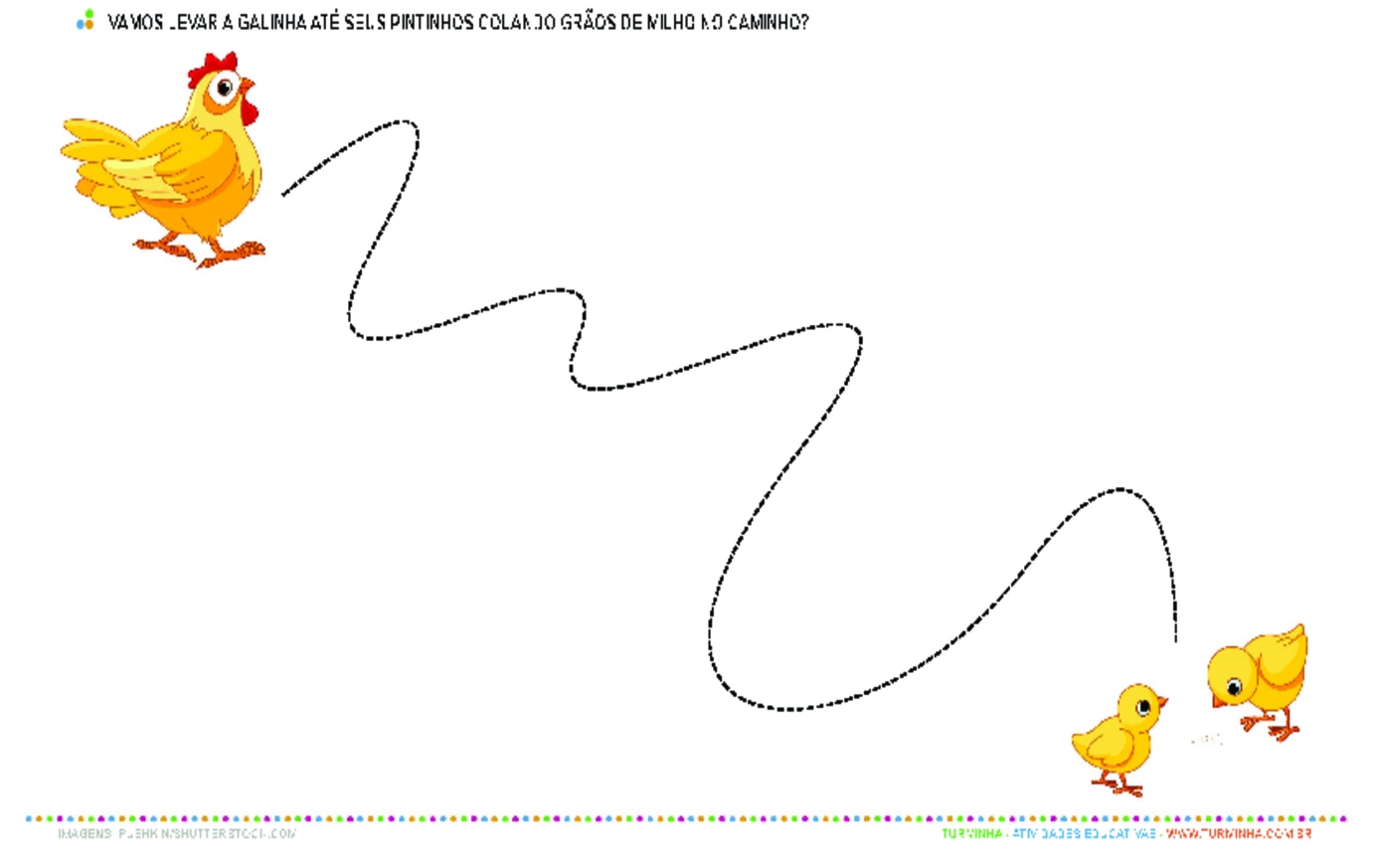 Imagem Extraida: https://www.turminha.com.br/atividade-educativa/colagem-com-graos-de-milho Acesso em 05/07/2021